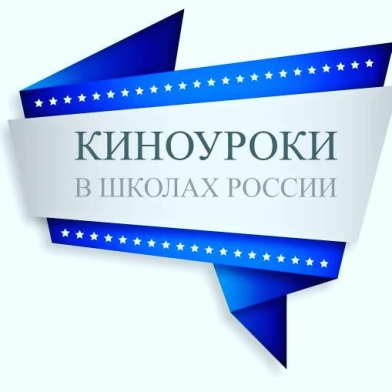 В рамках Всероссийского проекта "Киноуроки в школах России" проводится Всероссийский конкурс муниципальных образований.Целью Конкурса является формирование воспитательной среды в муниципальном образовании путем реализации комплекса мер, предусматривающих образования и культуры, семьи, общества, направленных на воспитание подрастающего поколения.В конкурсе принимают участие муниципальные образования, реализующие систему воспитания в рамках Всероссийского проекта "Киноуроки в школах России".Официальный сайт Конкурса - "Киноуроки в школах России" http://kinouroki.ru/.Ознакомиться с материалами системы воспитания "Киноуроки в школах России" http:disk.yandex.ru/d/xAG3rVz1FtRqWQСрок приема заявок - до 31 декабря 2021г